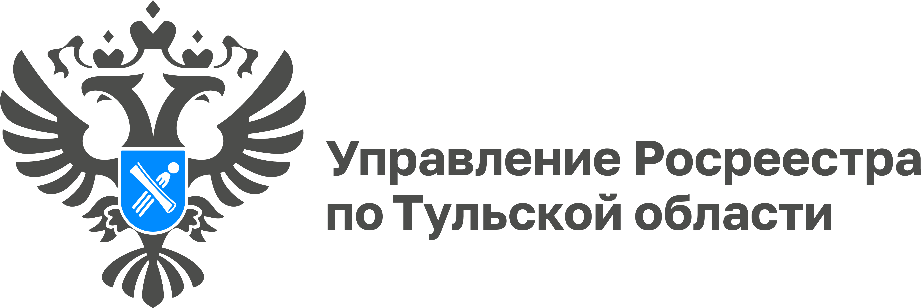 Как жители Тульской области могут сократить сроки государственной регистрации недвижимости В процессе регистрации права собственности на объекты недвижимости и сделок с ними могут возникнуть случаи, когда характеристики, например, площадь жилого дома, указанная в правоустанавливающем документе, отличается от сведений, содержащихся в Едином государственном реестре недвижимости (ЕГРН). При выявлении таких противоречий, в процессе проведения правовой экспертизы документов, государственный регистратор прав вынужден будет приостановить процедуру государственной регистрации, что может повлечь за собой увеличение сроков проведения регистрации. Для того чтобы исключить подобные ситуации, прежде чем подавать заявление на государственную регистрацию прав, необходимо привести в соответствие любые выявленные несовпадения сведений.Для этого Управление Росреестра по Тульской области рекомендует перед подачей документов на регистрацию заказать на объект недвижимости выписку из ЕГРН и сравнить сведения, указанные в выписке и правоустанавливающих документах. Если противоречия в сведениях были обнаружены, то их необходимо привести в соответствие. Собственник всегда может обратиться за консультацией к специалистам Управления и получить разъяснения, как поступить в той или иной ситуации.  	«Cроки регистрации недвижимости зависят не только от достоверности сведений, содержащихся в документах собственника, но и от наличия ошибок в документах, поданных на регистрацию. Так, при составлении договора купли-продажи недвижимого имущества в обязательном порядке необходимо проверять содержание данных о себе и недвижимости: паспортных данных, адресе, кадастровом номере, сумме сделки и другое. Также довольно часто приостановление регистрации происходит из-за временных ограничений на распоряжение недвижимостью - арестов. До снятия ареста переход права или сделка не могут быть зарегистрированы. Проверить наличие арестов, так же, как и сверить сведения, содержащиеся в правоустанавливающем документе и реестре недвижимости, можно, заказав на объект выписку из ЕГРН», - рассказала заместитель руководителя Управления Росреестра по Тульской области Татьяна Трусова. 